МИНИСТЕРСТВО ПРОСВЕЩЕНИЯ РОССИЙСКОЙ ФЕДЕРАЦИИДепартамент образования и науки Тюменской областиДепартамент по образованию Администрации города ТобольскаМуниципальное автономное общеобразовательное учреждение«Средняя общеобразовательная школа №18»РАБОЧАЯ ПРОГРАММАучебного предмета (курса)«технология»Для 5-х классов основного общего образованияна 2023-2024 учебный год                                                      Составитель: Михайлец Ю.Е., учитель технологииТобольск, 2023 г.ПОЯСНИТЕЛЬНАЯ ЗАПИСКАПрограмма по технологии интегрирует знания по разным учебным предметам и является одним из базовых для формирования у обучающихся функциональной грамотности, технико-технологического, проектного, креативного и критического мышления на основе практико-ориентированного обучения и системно-деятельностного подхода в реализации содержания.Программа по технологии знакомит обучающихся с различными технологиями, в том числе материальными, информационными, коммуникационными, когнитивными, социальными. В рамках освоения программы по технологии происходит приобретение базовых навыков работы с современным технологичным оборудованием, освоение современных технологий, знакомство с миром профессий, самоопределение и ориентация обучающихся в сферах трудовой деятельности.Программа по технологии раскрывает содержание, адекватно отражающее смену жизненных реалий и формирование пространства профессиональной ориентации и самоопределения личности, в том числе: компьютерное черчение, промышленный дизайн, 3D-моделирование, прототипирование, технологии цифрового производства в области обработки материалов, аддитивные технологии, нанотехнологии, робототехника и системы автоматического управления; технологии электротехники, электроники и электроэнергетики, строительство, транспорт, агро- и биотехнологии, обработка пищевых продуктов.Программа по технологии конкретизирует содержание, предметные, метапредметные и личностные результаты.Стратегическими документами, определяющими направление модернизации содержания и методов обучения, являются ФГОС ООО и Концепция преподавания предметной области «Технология».Основной целью освоения технологии является формирование технологической грамотности, глобальных компетенций, творческого мышления.Задачами курса технологии являются:овладение знаниями, умениями и опытом деятельности в предметной области «Технология»;овладение трудовыми умениями и необходимыми технологическими знаниями по преобразованию материи, энергии и информации в соответствии
с поставленными целями, исходя из экономических, социальных, экологических, эстетических критериев, а также критериев личной и общественной безопасности;формирование у обучающихся культуры проектной и исследовательской деятельности, готовности к предложению и осуществлению новых технологических решений;формирование у обучающихся навыка использования в трудовой деятельности цифровых инструментов и программных сервисов, когнитивных инструментов и технологий;развитие умений оценивать свои профессиональные интересы и склонности в плане подготовки к будущей профессиональной деятельности, владение методиками оценки своих профессиональных предпочтений.Технологическое образование обучающихся носит интегративный характер и строится на неразрывной взаимосвязи с трудовым процессом, создаёт возможность применения научно-теоретических знаний в преобразовательной продуктивной деятельности, включения обучающихся в реальные трудовые отношения в процессе созидательной деятельности, воспитания культуры личности во всех её проявлениях (культуры труда, эстетической, правовой, экологической, технологической и других ее проявлениях), самостоятельности, инициативности, предприимчивости, развитии компетенций, позволяющих обучающимся осваивать новые виды труда и готовности принимать нестандартные решения.Основной методический принцип программы по технологии: освоение сущности и структуры технологии неразрывно связано с освоением процесса познания – построения и анализа разнообразных моделей.Программа по технологии построена по модульному принципу.Модульная программа по технологии – это система логически завершённых блоков (модулей) учебного материала, позволяющих достигнуть конкретных образовательных результатов, предусматривающая разные образовательные траектории её реализации.Модульная программа включает инвариантные (обязательные) модули и вариативные.СОДЕРЖАНИЕ УЧЕБНОГО ПРЕДМЕТА, УЧЕБНОГО КУРСА (В ТОМ ЧИСЛЕ ВНЕУРОЧНОЙ ДЕЯТЕЛЬНОСТИ), УЧЕБНОГО МОДУЛЯИНВАРИАНТНЫЕ МОДУЛИПрограмма по технологии интегрирует знания по разным учебным предметам и является одним из базовых для формирования у обучающихся функциональной грамотности, технико-технологического, проектного, креативного и критического мышления на основе практико-ориентированного обучения и системно-деятельностного подхода в реализации содержания.Программа по технологии знакомит обучающихся с различными технологиями, в том числе материальными, информационными, коммуникационными, когнитивными, социальными. В рамках освоения программы по технологии происходит приобретение базовых навыков работы с современным технологичным оборудованием, освоение современных технологий, знакомство с миром профессий, самоопределение и ориентация обучающихся в сферах трудовой деятельности.Программа по технологии раскрывает содержание, адекватно отражающее смену жизненных реалий и формирование пространства профессиональной ориентации и самоопределения личности, в том числе: компьютерное черчение, промышленный дизайн, 3D-моделирование, прототипирование, технологии цифрового производства в области обработки материалов, аддитивные технологии, нанотехнологии, робототехника и системы автоматического управления; технологии электротехники, электроники и электроэнергетики, строительство, транспорт, агро- и биотехнологии, обработка пищевых продуктов.Программа по технологии конкретизирует содержание, предметные, метапредметные и личностные результаты.Стратегическими документами, определяющими направление модернизации содержания и методов обучения, являются ФГОС ООО и Концепция преподавания предметной области «Технология». Основной целью освоения технологии является формирование технологической грамотности, глобальных компетенций, творческого мышления.Задачами курса технологии являются:                                                                                                                                                                                             овладение знаниями, умениями и опытом деятельности в предметной области «Технология»;                                                                                                             овладение трудовыми умениями и необходимыми технологическими знаниями по преобразованию материи, энергии и информации в соответствии с поставленными целями, исходя из экономических, социальных, экологических, эстетических критериев, а также критериев личной и общественной безопасности;                                                                                                                                         формирование у обучающихся культуры проектной и исследовательской деятельности, готовности к предложению и осуществлению новых технологических решений;формирование у обучающихся навыка использования в трудовой деятельности цифровых инструментов и программных сервисов, когнитивных инструментов и технологий;                                                                                      развитие умений оценивать свои профессиональные интересы и склонности в плане подготовки к будущей профессиональной деятельности, владение методиками оценки своих профессиональных предпочтений.Технологическое образование обучающихся носит интегративный характер и строится на неразрывной взаимосвязи с трудовым процессом, создаёт возможность применения научно-теоретических знаний в преобразовательной продуктивной деятельности, включения обучающихся в реальные трудовые отношения в процессе созидательной деятельности, воспитания культуры личности во всех её проявлениях (культуры труда, эстетической, правовой, экологической, технологической и других ее проявлениях), самостоятельности, инициативности, предприимчивости, развитии компетенций, позволяющих обучающимся осваивать новые виды труда и готовности принимать нестандартные решения.Основной методический принцип программы по технологии: освоение сущности и структуры технологии неразрывно связано с освоением процесса познания – построения и анализа разнообразных моделей. Программа по технологии построена по модульному принципу. Модульная программа по технологии – это система логически завершённых блоков (модулей) учебного материала, позволяющих достигнуть конкретных образовательных результатов, предусматривающая разные образовательные траектории её реализации.Модуль «Производство и технологии»Технологии вокруг нас. Потребности человека. Преобразующая деятельность человека и технологии. Мир идей и создание новых вещей и продуктов. Производственная деятельность.Материальный мир и потребности человека. Свойства вещей.Материалы и сырьё. Естественные (природные) и искусственные материалы.Материальные технологии. Технологический процесс.Производство и техника. Роль техники в производственной деятельности человека.Когнитивные технологии: мозговой штурм, метод интеллект-карт, метод фокальных объектов и другие.Проекты и ресурсы в производственной деятельности человека. Проект как форма организации деятельности. Виды проектов. Этапы проектной деятельности. Проектная документация.Какие бывают профессии.Модуль «Технологии обработки материалов и пищевых продуктов»Технологии обработки конструкционных материалов.Проектирование, моделирование, конструирование – основные составляющие технологии. Основные элементы структуры технологии: действия, операции, этапы. Технологическая карта.Бумага и её свойства. Производство бумаги, история и современные технологии.Использование древесины человеком (история и современность). Использование древесины и охрана природы. Общие сведения о древесине хвойных и лиственных пород. Пиломатериалы. Способы обработки древесины. Организация рабочего места при работе с древесиной.Ручной и электрифицированный инструмент для обработки древесины.Операции (основные): разметка, пиление, сверление, зачистка, декорирование древесины.Народные промыслы по обработке древесины.Профессии, связанные с производством и обработкой древесины.Индивидуальный творческий (учебный) проект «Изделие из древесины».Технологии обработки пищевых продуктов.Общие сведения о питании и технологиях приготовления пищи.Рациональное, здоровое питание, режим питания, пищевая пирамида.Значение выбора продуктов для здоровья человека. Пищевая ценность разных продуктов питания. Пищевая ценность яиц, круп, овощей. Технологии обработки овощей, круп.Технология приготовления блюд из яиц, круп, овощей. Определение качества продуктов, правила хранения продуктов.Интерьер кухни, рациональное размещение мебели. Посуда, инструменты, приспособления для обработки пищевых продуктов, приготовления блюд.Правила этикета за столом. Условия хранения продуктов питания. Утилизация бытовых и пищевых отходов.Профессии, связанные с производством и обработкой пищевых продуктов.Групповой проект по теме «Питание и здоровье человека».Технологии обработки текстильных материалов.Основы материаловедения. Текстильные материалы (нитки, ткань), производство и использование человеком. История, культура.Современные технологии производства тканей с разными свойствами.Технологии получения текстильных материалов из натуральных волокон растительного, животного происхождения, из химических волокон. Свойства тканей.Основы технологии изготовления изделий из текстильных материалов.Последовательность изготовления швейного изделия. Контроль качества готового изделия.Устройство швейной машины: виды приводов швейной машины, регуляторы.Виды стежков, швов. Виды ручных и машинных швов (стачные, краевые).Профессии, связанные со швейным производством.Индивидуальный творческий (учебный) проект «Изделие из текстильных материалов».Чертёж выкроек проектного швейного изделия (например, мешок для сменной обуви, прихватка, лоскутное шитьё).Выполнение технологических операций по пошиву проектного изделия, отделке изделия.Оценка качества изготовления проектного швейного изделия.Модуль «Робототехника»Автоматизация и роботизация. Принципы работы робота.Классификация современных роботов. Виды роботов, их функции и назначение.Взаимосвязь конструкции робота и выполняемой им функции.Робототехнический конструктор и комплектующие.Чтение схем. Сборка роботизированной конструкции по готовой схеме.Базовые принципы программирования.Визуальный язык для программирования простых робототехнических систем.Модуль «Компьютерная графика. Черчение»Графическая информация как средство передачи информации о материальном мире (вещах). Виды и области применения графической информации (графических изображений).Основы графической грамоты. Графические материалы и инструменты.Типы графических изображений (рисунок, диаграмма, графики, графы, эскиз, технический рисунок, чертёж, схема, карта, пиктограмма и другое.).Основные элементы графических изображений (точка, линия, контур, буквы и цифры, условные знаки).Правила построения чертежей (рамка, основная надпись, масштаб, виды, нанесение размеров).Чтение чертежа.ПЛАНИРУЕМЫЕ РЕЗУЛЬТАТЫ ОСВОЕНИЯ УЧЕБНОГО ПРЕДМЕТА, УЧЕБНОГО КУРСА (В ТОМ ЧИСЛЕ ВНЕУРОЧНОЙ ДЕЯТЕЛЬНОСТИ), УЧЕБНОГО МОДУЛЯЛИЧНОСТНЫЕ РЕЗУЛЬТАТЫВ результате изучения технологии на уровне основного общего образования у обучающегося будут сформированы следующие личностные результаты в части:1) патриотического воспитания:проявление интереса к истории и современному состоянию российской науки и технологии;ценностное отношение к достижениям российских инженеров и учёных.2) гражданского и духовно-нравственного воспитания:готовность к активному участию в обсуждении общественно значимых и этических проблем, связанных с современными технологиями, в особенности технологиями четвёртой промышленной революции;осознание важности морально-этических принципов в деятельности, связанной с реализацией технологий;освоение социальных норм и правил поведения, роли и формы социальной жизни в группах и сообществах, включая взрослые и социальные сообщества.3) эстетического воспитания:восприятие эстетических качеств предметов труда;умение создавать эстетически значимые изделия из различных материалов;понимание ценности отечественного и мирового искусства, народных традиций и народного творчества в декоративно-прикладном искусстве;осознание роли художественной культуры как средства коммуникации и самовыражения в современном обществе.4) ценности научного познания и практической деятельности:осознание ценности науки как фундамента технологий;развитие интереса к исследовательской деятельности, реализации на практике достижений науки.5) формирования культуры здоровья и эмоционального благополучия:осознание ценности безопасного образа жизни в современном технологическом мире, важности правил безопасной работы с инструментами;умение распознавать информационные угрозы и осуществлять защиту личности от этих угроз.6) трудового воспитания:уважение к труду, трудящимся, результатам труда (своего и других людей);ориентация на трудовую деятельность, получение профессии, личностное самовыражение в продуктивном, нравственно достойном труде в российском обществе;готовность к активному участию в решении возникающих практических трудовых дел, задач технологической и социальной направленности, способность инициировать, планировать и самостоятельно выполнять такого рода деятельность;умение ориентироваться в мире современных профессий;умение осознанно выбирать индивидуальную траекторию развития с учётом личных и общественных интересов, потребностей;ориентация на достижение выдающихся результатов в профессиональной деятельности.7) экологического воспитания:воспитание бережного отношения к окружающей среде, понимание необходимости соблюдения баланса между природой и техносферой;осознание пределов преобразовательной деятельности человека.МЕТАПРЕДМЕТНЫЕ РЕЗУЛЬТАТЫВ результате изучения технологии на уровне основного общего образования у обучающегося будут сформированы универсальные познавательные учебные действия, универсальные регулятивные учебные действия, универсальные коммуникативные учебные действия.Универсальные познавательные учебные действияБазовые логические действия:выявлять и характеризовать существенные признаки природных и рукотворных объектов;устанавливать существенный признак классификации, основание для обобщения и сравнения;выявлять закономерности и противоречия в рассматриваемых фактах, данных и наблюдениях, относящихся к внешнему миру;выявлять причинно-следственные связи при изучении природных явлений и процессов, а также процессов, происходящих в техносфере;самостоятельно выбирать способ решения поставленной задачи, используя для этого необходимые материалы, инструменты и технологии.Базовые исследовательские действия:использовать вопросы как исследовательский инструмент познания;формировать запросы к информационной системе с целью получения необходимой информации;оценивать полноту, достоверность и актуальность полученной информации;опытным путём изучать свойства различных материалов;овладевать навыками измерения величин с помощью измерительных инструментов, оценивать погрешность измерения, уметь осуществлять арифметические действия с приближёнными величинами;строить и оценивать модели объектов, явлений и процессов;уметь создавать, применять и преобразовывать знаки и символы, модели и схемы для решения учебных и познавательных задач;уметь оценивать правильность выполнения учебной задачи, собственные возможности её решения;прогнозировать поведение технической системы, в том числе с учётом синергетических эффектов.Работа с информацией:выбирать форму представления информации в зависимости от поставленной задачи;понимать различие между данными, информацией и знаниями;владеть начальными навыками работы с «большими данными»;владеть технологией трансформации данных в информацию, информации в знания.Регулятивные универсальные учебные действияСамоорганизация:уметь самостоятельно определять цели и планировать пути их достижения, в том числе альтернативные, осознанно выбирать наиболее эффективные способы решения учебных и познавательных задач;уметь соотносить свои действия с планируемыми результатами, осуществлять контроль своей деятельности в процессе достижения результата, определять способы действий в рамках предложенных условий и требований, корректировать свои действия в соответствии с изменяющейся ситуацией;делать выбор и брать ответственность за решение.Самоконтроль (рефлексия):давать адекватную оценку ситуации и предлагать план её изменения;объяснять причины достижения (недостижения) результатов преобразовательной деятельности;вносить необходимые коррективы в деятельность по решению задачи или по осуществлению проекта;оценивать соответствие результата цели и условиям и при необходимости корректировать цель и процесс её достижения.Умения принятия себя и других:признавать своё право на ошибку при решении задач или при реализации проекта, такое же право другого на подобные ошибки.Коммуникативные универсальные учебные действияУ обучающегося будут сформированы умения общения как часть коммуникативных универсальных учебных действий:в ходе обсуждения учебного материала, планирования и осуществления учебного проекта;в рамках публичного представления результатов проектной деятельности;в ходе совместного решения задачи с использованием облачных сервисов;в ходе общения с представителями других культур, в частности в социальных сетях.Совместная деятельность:понимать и использовать преимущества командной работы при реализации учебного проекта;понимать необходимость выработки знаково-символических средств как необходимого условия успешной проектной деятельности;уметь адекватно интерпретировать высказывания собеседника – участника совместной деятельности;владеть навыками отстаивания своей точки зрения, используя при этом законы логики;уметь распознавать некорректную аргументацию.ПРЕДМЕТНЫЕ РЕЗУЛЬТАТЫДля всех модулей обязательные предметные результаты:   организовывать рабочее место в соответствии с изучаемой технологией;   соблюдать правила безопасного использования ручных и электрифицированных инструментов и оборудования;   грамотно и осознанно выполнять технологические операции в соответствии с изучаемой технологией.Предметные результаты освоения содержания модуля «Производство и технологии»К концу обучения в 5 классе:называть и характеризовать технологии;называть и характеризовать потребности человека;называть и характеризовать естественные (природные) и искусственные материалы;сравнивать и анализировать свойства материалов;классифицировать технику, описывать назначение техники;объяснять понятия «техника», «машина», «механизм», характеризовать простые механизмы и узнавать их в конструкциях и разнообразных моделях окружающего предметного мира;характеризовать предметы труда в различных видах материального производства;использовать метод мозгового штурма, метод интеллект-карт, метод фокальных объектов и другие методы;использовать метод учебного проектирования, выполнять учебные проекты;назвать и характеризовать профессии.Предметные результаты освоения содержания модуля «Технологии обработки материалов и пищевых продуктов»К концу обучения в 5 классе:самостоятельно выполнять учебные проекты в соответствии с этапами проектной деятельности; выбирать идею творческого проекта, выявлять потребность в изготовлении продукта на основе анализа информационных источников различных видов и реализовывать её в проектной деятельности;создавать, применять и преобразовывать знаки и символы, модели и схемы; использовать средства и инструменты информационно-коммуникационных технологий для решения прикладных учебно-познавательных задач;называть и характеризовать виды бумаги, её свойства, получение и применение;называть народные промыслы по обработке древесины;характеризовать свойства конструкционных материалов;выбирать материалы для изготовления изделий с учётом их свойств, технологий обработки, инструментов и приспособлений;называть и характеризовать виды древесины, пиломатериалов;выполнять простые ручные операции (разметка, распиливание, строгание, сверление) по обработке изделий из древесины с учётом её свойств, применять в работе столярные инструменты и приспособления;исследовать, анализировать и сравнивать свойства древесины разных пород деревьев;знать и называть пищевую ценность яиц, круп, овощей;приводить примеры обработки пищевых продуктов, позволяющие максимально сохранять их пищевую ценность;называть и выполнять технологии первичной обработки овощей, круп;называть и выполнять технологии приготовления блюд из яиц, овощей, круп;называть виды планировки кухни; способы рационального размещения мебели;называть и характеризовать текстильные материалы, классифицировать их, описывать основные этапы производства;анализировать и сравнивать свойства текстильных материалов;выбирать материалы, инструменты и оборудование для выполнения швейных работ;использовать ручные инструменты для выполнения швейных работ;подготавливать швейную машину к работе с учётом безопасных правил её эксплуатации, выполнять простые операции машинной обработки (машинные строчки);выполнять последовательность изготовления швейных изделий, осуществлять контроль качества;характеризовать группы профессий, описывать тенденции их развития, объяснять социальное значение групп профессий.Предметные результаты освоения содержания модуля «Робототехника»К концу обучения в 5 классе:классифицировать и характеризовать роботов по видам и назначению;знать основные законы робототехники;называть и характеризовать назначение деталей робототехнического конструктора;характеризовать составные части роботов, датчики в современных робототехнических системах;получить опыт моделирования машин и механизмов с помощью робототехнического конструктора;применять навыки моделирования машин и механизмов с помощью робототехнического конструктора;владеть навыками индивидуальной и коллективной деятельности, направленной на создание робототехнического продукта.Предметные результаты освоения содержания модуля «Компьютерная графика. Черчение»К концу обучения в 5 классе:называть виды и области применения графической информации;называть типы графических изображений (рисунок, диаграмма, графики, графы, эскиз, технический рисунок, чертёж, схема, карта, пиктограмма и другие);называть основные элементы графических изображений (точка, линия, контур, буквы и цифры, условные знаки);называть и применять чертёжные инструменты;читать и выполнять чертежи на листе А4 (рамка, основная надпись, масштаб, виды, нанесение размеров).ТЕМАТИЧЕСКОЕ ПЛАНИРОВАНИЕ 5 КЛАССПОУРОЧНОЕ ПЛАНИРОВАНИЕ  5 КЛАСС УЧЕБНО-МЕТОДИЧЕСКОЕ ОБЕСПЕЧЕНИЕ ОБРАЗОВАТЕЛЬНОГО ПРОЦЕССАОБЯЗАТЕЛЬНЫЕ УЧЕБНЫЕ МАТЕРИАЛЫ ДЛЯ УЧЕНИКА​‌Технология: 6-й класс: учебник, 6 класс/ Глозман Е.С., Кожина О.А., Хотунцев Ю.Л. и другие, Акционерное общество «Издательство «Просвещение»
 Технология: 7-й класс: учебник, 7 класс/ Глозман Е.С., Кожина О.А., Хотунцев Ю.Л. и другие, Акционерное общество «Издательство «Просвещение»
 Технология: 5-й класс: учебник / Глозман Е.С., Кожина О.А., Хотунцев Ю.Л. и другие, Акционерное общество «Издательство «Просвещение»
 Технология: 8-9-е классы: учебник,/ Глозман Е.С., Кожина О.А., Хотунцев Ю.Л. и другие, Акционерное общество «Издательство «Просвещение»‌​​МЕТОДИЧЕСКИЕ МАТЕРИАЛЫ ДЛЯ УЧИТЕЛЯ​‌Технология: 5–9-е классы: методическое пособие к предметной линии Е. С. Глозман и др. / Е. С. Глозман,, Е. Н. Кудакова. — Москва: Просвещение, 2023. — 207, [1] с.ЦИФРОВЫЕ ОБРАЗОВАТЕЛЬНЫЕ РЕСУРСЫ И РЕСУРСЫ СЕТИ ИНТЕРНЕТ​​‌https://resh.edu.ru/‌Рассмотренона заседании ШМО учителей эстетического и физического циклаПротокол №1 от 28.08.2023           Согласовано  Заместитель директора по УВР Павлова С.И. 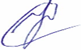 «31» августа 2023 г                     Утвержденоприказом МАОУ СОШ №18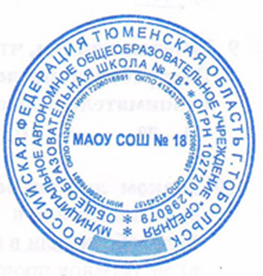 от 31.08.2023 №151-О№ п/п Наименование разделов и тем программы Количество часовКоличество часовКоличество часовКоличество часовОсновные виды деятельности обучающихсяВиды деятельности по формированию функциональной грамотности обучающихсяЭлектронные (цифровые) образовательные ресурсы Методы, формы, приема работы с учетом программы воспитания№ п/п Наименование разделов и тем программы Всего Контрольные работы Контрольные работы Практические работы Основные виды деятельности обучающихсяВиды деятельности по формированию функциональной грамотности обучающихсяЭлектронные (цифровые) образовательные ресурсы Методы, формы, приема работы с учетом программы воспитанияРаздел 1. Производство и технологииРаздел 1. Производство и технологии1.1Технологии вокруг нас 2  0  0  2 Слушание учителя Просмотр познавательных фильмовСамостоятельная работа с текстом в учебнике, научно- популярной литературеhttps://resh.edu.ru/subject/lesson/675/Урок-путешествие ;Виртуальная экскусия ;Гупповая работа1.2Материалы и сырье в трудовой деятельности человека 4 0  0  1 Слушание учителя Просмотр познавательных фильмовСамостоятельная работа с текстом в учебнике, научно- популярной литературеhttps://videouroki.net/Урок-путешествие ;Виртуальная экскусия ;Гупповая работа1.3Проектирование и проекты 2  0  0  2 Слушание учителя Просмотр познавательных фильмовСамостоятельная работа с текстом в учебнике, научно- популярной литературеhttps://education.yandex.ru/main/Урок-путешествие ;Виртуальная экскусия ;Гупповая работа1.4Материалы и сырье в трудовой деятельности человека 2  0  0  2 Слушание учителя Просмотр познавательных фильмовСамостоятельная работа с текстом в учебнике, научно- популярной литературеhttps://education.yandex.ru/main/ 10 Раздел 2. Компьютерная графика. ЧерчениеРаздел 2. Компьютерная графика. Черчение2.1Введение в графику и черчение 4  0  0  1 Анализ таблиц, графиков, схем Слушание учителя Редактирование программмоделированиеhttps://education.yandex.ru/main/Урок-путешествие ;Виртуальная экскусия ;Гупповая работа2.2Основные элементы графических изображений и их построение 4  0  0  1 Анализ таблиц, графиков, схем Слушание учителя Редактирование программмоделированиеhttps://resh.edu.ru/subject/lesson/7084/start/308846/Урок-путешествие ;Виртуальная экскусия ;Гупповая работа 8 Раздел 3. Технологии обработки материалов и пищевых продуктовРаздел 3. Технологии обработки материалов и пищевых продуктовУрок-путешествие ;Виртуальная экскусия ;Гупповая работаУрок-экскурия3.1Технологии обработки конструкционных материалов. Технология, ее основные составляющие. Бумага и её свойства 4 0  0  2Слушание учителя Просмотр познавательных фильмовСборка приборов и конструкций Поиск объяснения наблюдаемым событиямhttps://resh.edu.ru/subject/8/Урок-путешествие ;Виртуальная экскусия ;Гупповая работаУрок-экскурия3.2Конструкционные материалы и их свойства 4  0  0  2 Слушание учителя Просмотр познавательных фильмовСборка приборов и конструкций Поиск объяснения наблюдаемым событиямhttps://resh.edu.ru/subject/8/5/Урок-путешествие ;Виртуальная экскусия ;Гупповая работаУрок-экскурия3.3Технологии ручной обработки древесины. Виды и характеристики электрифицированного инструмента для обработки древесины 6  0  0  4 Слушание учителя Просмотр познавательных фильмовСборка приборов и конструкций Поиск объяснения наблюдаемым событиямhttps://resh.edu.ru/subject/8/5/Урок-путешествие ;Виртуальная экскусия ;Гупповая работаУрок-экскурия3.4Приемы тонирования и лакирования изделий из древесины. Декорирование древесины 4 0  0  4 Слушание учителя Просмотр познавательных фильмовСборка приборов и конструкций Поиск объяснения наблюдаемым событиямhttps://resh.edu.ru/subject/8/5/Урок-путешествие ;Виртуальная экскусия ;Гупповая работаУрок-экскурсия3.5Качество изделия. Подходы к оценке качества изделия из древесины. Мир профессий 2  0  0  2 Слушание учителя Просмотр познавательных фильмовСборка приборов и конструкций Поиск объяснения наблюдаемым событиямhttps://resh.edu.ru/subject/8/5/Урок-путешествие ;Виртуальная экскусия ;Гупповая работаУрок-экскурсия3.6Технологии обработки пищевых продуктов 2  0  0  0Слушание учителя Просмотр познавательных фильмовСборка приборов и конструкций Поиск объяснения наблюдаемым событиямhttps://videouroki.net/video/20-shvieinaia-mashina-osnovnyie-opieratsii-pri-mashinnoi-obrabotkie-izdieliia.htmlУрок-путешествие ;Виртуальная экскусия ;Гупповая работаУрок-экскурсия3.7Технологии обработки текстильных материалов 2  0  0  1 Слушание учителя Просмотр познавательных фильмовСборка приборов и конструкций Поиск объяснения наблюдаемым событиямhttps://videouroki.net/video/20-shvieinaia-mashina-osnovnyie-opieratsii-pri-mashinnoi-obrabotkie-izdieliia.htmlУрок-путешествие ;Виртуальная экскусия ;Гупповая работаУрок-экскурсия3.8Швейная машина как основное технологическое оборудование для изготовления швейных изделий 2  0  0  1 Слушание учителя Просмотр познавательных фильмовСборка приборов и конструкций Поиск объяснения наблюдаемым событиямhttps://videouroki.net/video/20-shvieinaia-mashina-osnovnyie-opieratsii-pri-mashinnoi-obrabotkie-izdieliia.htmlУрок-путешествие ;Виртуальная экскусия ;Гупповая работаУрок-экскурсия3.9Конструирование швейных изделий. Чертёж и изготовление выкроек швейного изделия 2  0  0  0 Слушание учителя Просмотр познавательных фильмовСборка приборов и конструкций Поиск объяснения наблюдаемым событиям3.10Технологические операции по пошиву изделия. Оценка качества швейного изделия 4  0  0  2Слушание учителя Просмотр познавательных фильмовСборка приборов и конструкций Поиск объяснения наблюдаемым событиям 32 Раздел 4. РобототехникаРаздел 4. РобототехникаУрок-путешествие;Виртуальная экскурсия;Групповая работаУрок-экскурсия4.1Введение в робототехнику. Робототехнический конструктор 4  0  0  1 Слушание учителя Просмотр познавательных фильмовСборка приборов и конструкций Конструирование и моделирование Поиск объяснения наблюдаемым событиямhttps://resh.edu.ru/subject/lesson/5594/conspect/221730/Урок-путешествие;Виртуальная экскурсия;Групповая работаУрок-экскурсия4.2Конструирование: подвижные и неподвижные соединения, механическая передача 2  0  0  1 Слушание учителя Просмотр познавательных фильмовСборка приборов и конструкций Конструирование и моделирование Поиск объяснения наблюдаемым событиямhttps://resh.edu.ru/subject/lesson/5594/conspect/221730/Урок-путешествие;Виртуальная экскурсия;Групповая работаУрок-экскурсия4.3Электронные устройства: двигатель и контроллер, назначение, устройство и функции 2  0  0  1 Слушание учителя Просмотр познавательных фильмовСборка приборов и конструкций Конструирование и моделирование Поиск объяснения наблюдаемым событиямhttps://resh.edu.ru/subject/lesson/5594/conspect/221730/Урок-путешествие;Виртуальная экскурсия;Групповая работаУрок-экскурсия4.4Программирование робота 2  0  0  1 Слушание учителя Просмотр познавательных фильмовСборка приборов и конструкций Конструирование и моделирование Поиск объяснения наблюдаемым событиям4.5Датчики, их функции и принцип работы 4  0  0  1 Слушание учителя Просмотр познавательных фильмовСборка приборов и конструкций Конструирование и моделирование Поиск объяснения наблюдаемым событиям4.6Основы проектной деятельности 6  0  0  1 Слушание учителя Просмотр познавательных фильмовСборка приборов и конструкций Конструирование и моделирование Поиск объяснения наблюдаемым событиямИтого по разделуИтого по разделу 20 ОБЩЕЕ КОЛИЧЕСТВО ЧАСОВ ПО ПРОГРАММЕОБЩЕЕ КОЛИЧЕСТВО ЧАСОВ ПО ПРОГРАММЕ 68  0  0  30 № п/п Тема урока Количество часовКоличество часовКоличество часовВиды и формы контроляЭлектронные цифровые образовательные ресурсы Дата изученияДата изучения№ п/п Тема урока Всего Контрольные работы Практические работы Виды и формы контроляЭлектронные цифровые образовательные ресурсы Дата по плануДата по факту1Потребности человека и технологии 1  0Опросhttps://resh.edu.ru/subject/lesson/675/2Практическая работа «Изучение свойств вещей» 1 1Опросhttps://videouroki.net/3Материалы и сырье. Свойства материалов 1 0Опросhttps://education.yandex.ru/main/4Практическая работа «Выбор материалов на основе анализа его свойства» 1 1Практическая работаhttps://education.yandex.ru/main/5Производство и техника. Материальные технологии 1 0Опрос6Практическая работа «Анализ технологических операций» 1 1Практическая работа7Когнитивные технологии. Проектирование и проекты 1 0Опросhttps://education.yandex.ru/main/8Мини-проект «Разработка паспорта учебного проекта» 1 1Практическая работаhttps://resh.edu.ru/subject/lesson/7084/start/308846/9Основы графической грамоты 1 0Опрос10Практическая работа «Чтение графических изображений» 1 1Практическая работаРаздел 3. Технологии обработки материалов и пищевых продуктов11Графические изображения 1 0Опросhttps://resh.edu.ru/subject/8/12Практическая работа «Выполнение эскиза изделия» 1 1Практическая работаhttps://resh.edu.ru/subject/8/13Основные элементы графических изображений 1 1Практическая работаhttps://resh.edu.ru/subject/8/14Практическая работа «Выполнение чертёжного шрифта» 1 1Практическая работаhttps://resh.edu.ru/subject/8/15Правила построения чертежей 1 1Практическая работаhttps://resh.edu.ru/subject/lesson/7565/start/314393/16Практическая работа «Выполнение чертежа плоской детали (изделия)» 1 1Практическая работаhttps://videouroki.net/video/20-shvieinaia-mashina-osnovnyie-opieratsii-pri-mashinnoi-obrabotkie-izdieliia.html17Технология, ее основные составляющие. Бумага и её свойства 1 1Практическая работаhttps://videouroki.net/video/20-shvieinaia-mashina-osnovnyie-opieratsii-pri-mashinnoi-obrabotkie-izdieliia.html18Практическая работа «Составление технологической карты выполнения изделия из бумаги» 1 1Практическая работаhttps://videouroki.net/video/20-shvieinaia-mashina-osnovnyie-opieratsii-pri-mashinnoi-obrabotkie-izdieliia.html19Виды и свойства конструкционных материалов. Древесина 1 1Практическая работаhttps://resh.edu.ru/subject/8/20Индивидуальный творческий (учебный) проект «Изделие из древесины» 1 1Практическая работа21Ручной инструмент для обработки древесины, приемы работы 1 1Практическая работа22Индивидуальный творческий (учебный) проект «Изделие из древесины» 1 1Практическая работаhttps://resh.edu.ru/subject/lesson/7565/start/314393/23Электрифицированный инструмент для обработки древесины. Приемы работы 1 0Опросhttps://videouroki.net/video/20-shvieinaia-mashina-osnovnyie-opieratsii-pri-mashinnoi-obrabotkie-izdieliia.html24Выполнение проекта «Изделие из древесины» по технологической карте 1 1Практическая работаhttps://videouroki.net/video/20-shvieinaia-mashina-osnovnyie-opieratsii-pri-mashinnoi-obrabotkie-izdieliia.html25Декорирование древесины. Приемы тонирования и лакирования изделий из древесины 1 1Практическая работаhttps://videouroki.net/video/20-shvieinaia-mashina-osnovnyie-opieratsii-pri-mashinnoi-obrabotkie-izdieliia.html26Выполнение проекта «Изделие из древесины» по технологической карте 1 1Практическая работаhttps://resh.edu.ru/subject/lesson/7565/start/314393/27Контроль и оценка качества изделий из древесины 1 1Практическая работаhttps://videouroki.net/video/20-shvieinaia-mashina-osnovnyie-opieratsii-pri-mashinnoi-obrabotkie-izdieliia.html28Подготовка проекта «Изделие из древесины» к защите 1 1Практическая работа29Профессии, связанные с производством и обработкой древесины 1 0Опросhttps://resh.edu.ru/subject/lesson/7565/start/314393/30Защита проекта «Изделие из древесины» 1 1Практическая работаhttps://videouroki.net/video/20-shvieinaia-mashina-osnovnyie-opieratsii-pri-mashinnoi-obrabotkie-izdieliia.html31Технология приготовления блюд из яиц, круп, овощей 1 0Опросhttps://videouroki.net/video/20-shvieinaia-mashina-osnovnyie-opieratsii-pri-mashinnoi-obrabotkie-izdieliia.html32Групповой проект по теме «Питание и здоровье человека» 1 0Опрос33Кулинария. Кухня, санитарно-гигиенические требования к помещению кухни 1 0Опрос34Групповой проект по теме «Питание и здоровье человека» 1 0Опрос35Сервировка стола, правила этикета 1 1Практическая работа36Защита проекта «Питание и здоровье человека» 1 0Опрос37Текстильные материалы, получение свойства 1 1Практическая работа38Практическая работа «Изучение свойств тканей» 1 1Практическая работаhttps://tehnologiya-111.blogspot.com/p/5_30.html?ysclid=lmeesj6yqr37108780439Швейная машина, ее устройство. Виды машинных швов 1 0Опрос40Практическая работа «Заправка верхней и нижней нитей машины. Выполнение прямых строчек» 1 1Опросhttps://tehnologiya-111.blogspot.com/p/5_30.html?ysclid=lmeesj6yqr37108780441Конструирование и изготовление швейных изделий 1 0Опрос42Индивидуальный творческий (учебный) проект «Изделие из текстильных материалов» 1 0Опрос43Чертеж выкроек швейного изделия 1 1Практическая работа44Выполнение проекта «Изделие из текстильных материалов» по технологической карте 1 0Опрос45Ручные и машинные швы. Швейные машинные работы 1 1Практическая работа46Выполнение проекта «Изделие из текстильных материалов» по технологической карте 1 1Практическая работа47Оценка качества изготовления проектного швейного изделия 1 0Опрос48Защита проекта «Изделие из текстильных материалов» 1 0Опрос49Робототехника, сферы применения 1 0Опросhttps://resh.edu.ru/subject/lesson/5594/conspect/221730/50Практическая работа Практическая работа «Мой робот-помощник» 1 1Практическая работаhttps://resh.edu.ru/subject/lesson/5594/conspect/221730/51Конструирование робототехнической модели 1 0Опросhttps://resh.edu.ru/subject/lesson/5594/conspect/221730/52Практическая работа «Сортировка деталей конструктора» 1 1Практическая работаhttps://resh.edu.ru/subject/lesson/5594/conspect/221730/53Механическая передача, её виды 1 0Опросhttps://resh.edu.ru/subject/lesson/5594/conspect/221730/54Практическая работа «Сборка модели с ременной или зубчатой передачей» 1 1Практическая работаhttps://resh.edu.ru/subject/lesson/5594/conspect/221730/55Электронные устройства: электродвигатель и контроллер 1 0Опросhttps://resh.edu.ru/subject/lesson/5594/conspect/221730/56Практическая работа «Подключение мотора к контроллеру, управление вращением» 1 1Практическая работаhttps://resh.edu.ru/subject/lesson/5594/conspect/221730/57Алгоритмы. Роботы как исполнители 1 0Опросhttps://resh.edu.ru/subject/lesson/5594/conspect/221730/58Практическая работа «Сборка модели робота, программирование мотора» 1 1Практическая работа59Датчик нажатия 1 0Опрос60Практическая работа «Сборка модели робота, программирование датчика нажатия» 1 1Практическая работа61Создание кодов программ для двух датчиков нажатия 1 0Опрос62Практическая работа «Программирование модели робота с двумя датчиками нажатия» 1 1Практическая работа63Групповой творческий (учебный) проект «Робот-помощник» 1 10Практическая работа64Определение этапов группового проекта 1 0Опрос65Оценка качества модели робота 1 0Опрос66Подготовка проекта «Робот-помощник» к защите 1 1Практическая работа67Испытание модели робота 1 0Опрос68Защита проекта «Робот-помощник» 1 0ОпросОБЩЕЕ КОЛИЧЕСТВО ЧАСОВ ПО ПРОГРАММЕОБЩЕЕ КОЛИЧЕСТВО ЧАСОВ ПО ПРОГРАММЕ 68  0  30